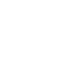 НОВООДЕСЬКА МІСЬКА РАДАМИКОЛАЇВСЬКОЇ ОБЛАСТІР І Ш Е Н Н ЯКеруючись пунктом 34 частини 1 статті 26 Закону України «Про місцеве самоврядування в Україні», статей 12, 93, 122-124, 125, 126, частини 2 ст. 134, 186 Земельного кодексу України, пункту 24 Перехідних Положень Земельного кодексу України, Закону України «Про оренду землі», Закону України «Про землеустрій», розглянувши заяву громадянки Петроченко Т.Ю. про затвердження проекту землеустрою щодо відведення земельної ділянки в оренду для ведення товарного сільськогосподарського виробництва (під полезахисними смугами – горіховими насадженнями), розташованих в межах Новоодеської міської ради Миколаївського району Миколаївської області, враховуючи рекомендації постійної комісії з питань аграрно-промислового розвитку та екології,  міська рада В И Р І Ш И Л А : 1. Затвердити  проект землеустрою щодо відведення земельної ділянки в оренду гр. Петроченко Тетяні Юріївні для ведення товарного сільськогосподарського виробництва (під полезахисними смугами – горіховими насадженнями) - код КВЦПЗ–01.01, розташованої в межах території Новоодеської міської ради Миколаївського району Миколаївської області.2. Надати гр. Петроченко Тетяні Юріївні (ІПН 3045821003) в оренду строком на 7 років земельну ділянку площею 2,4000 га (кадастровий номер – 4824885800:03:000:0299) для ведення товарного сільськогосподарського виробництва (під полезахисними смугами – горіховими насадженнями) - код КВЦПЗ–01.01, із земель комунальної власності, розташованої в межах території Новоодеської міської ради Миколаївського району Миколаївської області3. Встановити орендну плату в розмірі 6 % від нормативної грошової оцінки земельної ділянки, з обов’язковою щорічною індексацією відповідно до закону.4. Рекомендувати гр. Петроченко Т.Ю.:     4.1 зареєструвати право оренди земельної ділянки після укладання договору оренди землі відповідно до чинного законодавства;    4.2 виконувати обов’язки землекористувача відповідно до вимог статті 96 Земельного кодексу України.5. Контроль за виконання цього рішення покласти на постійну комісію  міської ради з питань аграрно-промислового розвитку та екології.Міський голова					Олександр ПОЛЯКОВВід 18.02.2022 р. № 31м. Нова Одеса         ХІХ сесія восьмого скликанняПро затвердження проекту землеустрою та надання в оренду земельної ділянки для ведення товарного сільськогосподарського виробництва (під полезахисними смугами)    гр. Петроченко Т.Ю.